Q1.The diagram below shows a cross-section of a plant root. The transport tissues are labelled.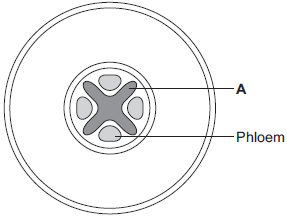 (a)     (i)      What is tissue A?Draw a ring around the correct answer.cuticle                epidermis                xylem(1)(ii)     Name two substances transported by tissue A.1 .............................................................................................................2 .............................................................................................................(2)(b)     Phloem is involved in a process called translocation.(i)      What is translocation?.............................................................................................................................................................................................................................................................................................................................................(1)(ii)     Explain why translocation is important to plants.............................................................................................................................................................................................................................................................................................................................................................................................................................................................(2)(c)     Plants must use active transport to move some substances from the soil into root hair cells.(i)      Active transport needs energy.Which part of the cell releases most of this energy?Tick (✓) one box.(1)(ii)     Explain why active transport is necessary in root hair cells...........................................................................................................................................................................................................................................................................................................................................................................................................................................................................................................................................................................................................................................................................................(2)(Total 9 marks)Q2.The image below shows some cells in the lining of the stomach.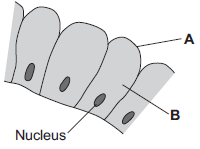 (a)     (i)      Use words from the box to name structures A and B.A ..........................................................................B ..........................................................................(2)(ii)     What is the function of the nucleus?Tick () one box.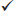 (1)(b)     Draw one line from each part of the human body to its correct scientific name.(3)(Total 6 marks)M1.(a)     (i)      xylem1(ii)     water1minerals / ions / named example(s)ignore nutrients1(b)     (i)      movement of (dissolved) sugarallow additional substances, eg amino acids / correct named sugar (allow sucrose / glucose)allow nutrients / substances / food molecules if sufficiently qualifiedignore food alone1(ii)     sugars are made in the leaves1so they need to be moved to other parts of the plant for respiration / growth / storage1(c)     (i)      mitochondria1(ii)     for movement of minerals / ionsDo not accept ‘water’1against their concentration gradient1[9]M2.(a)     (i)      A = (cell) membrane1B = cytoplasmdo not accept cytoplast1(ii)     To control the activities of the cell1(b)     
 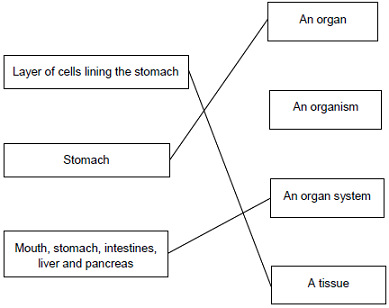 extra lines cancel3[6]mitochondria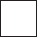 nucleusribosomecell membranechloroplastcytoplasmvacuoleTo control the activities of the cell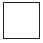 To control movement of substances into and out of the cellTo release energy in respirationPart of human bodyScientific nameAn organLayer of cells lining the stomachAn organismStomachAn organ systemMouth, stomach, intestines,
liver and pancreasA tissue